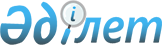 Об установлении квоты рабочих мест для лиц, состоящих на учете службы пробации уголовно-исполнительной инспекции, а также лиц, освободившихся из мест лишения свободы и для несовершеннолетних выпускников интернатных организаций в Сандыктауском районе
					
			Утративший силу
			
			
		
					Постановление акимата Сандыктауского района Акмолинской области от 30 июля 2012 года № А-7/278. Зарегистрировано Управлением юстиции Сандыктауского района Акмолинской области 15 августа 2012 года № 1-16-157. Утратило силу постановлением акимата Сандыктауского района Акмолинской области от 22 апреля 2016 года № А-4/88      Сноска. Утратило силу постановлением акимата Сандыктауского района Акмолинской области от 22.04.2016 № А-4/88 (вступает в силу и вводится в действие со дня подписания).

      Примечание РЦПИ:

      В тексте сохранена авторская орфография и пунктуация.

      В соответствии с пунктом 2 статьи 31 Закона Республики Казахстан от 23 января 2001 года "О местном государственном управлении и самоуправлении в Республике Казахстан", подпунктами 5-5) и 5-6) статьи 7 Закона Республики Казахстан от 23 января 2001 года "О занятости населения", в целях социальной защиты лиц, состоящих на учете службы пробации уголовно-исполнительной инспекции, а также лиц, освободившихся из мест лишения свободы и для несовершеннолетних выпускников интернатных организаций, испытывающих трудности в поиске работы, для обеспечения их занятости, акимат Сандыктауского района ПОСТАНОВЛЯЕТ:

      Сноска. Преамбула в редакции постановление акимата Сандыктауского района Акмолинской области от 20.09.2013 № А-9/302 (вводится в действие со дня официального опубликования).

      1. Установить квоту рабочих мест для лиц, состоящих на учете службы пробации уголовно-исполнительной инспекции, а также лиц, освободившихся из мест лишения свободы и для несовершеннолетних выпускников интернатных организаций в Сандыктауском районе в размере трех процентов от общей численности рабочих мест.

      2. Контроль за исполнением настоящего постановления возложить на заместителя акима Сандыктауского района Горохводацкого В.Г.

      3. Настоящее постановление вступает в силу со дня государственной регистрации в Департаменте юстиции Акмолинской области и вводится в действие со дня официального опубликования.


					© 2012. РГП на ПХВ «Институт законодательства и правовой информации Республики Казахстан» Министерства юстиции Республики Казахстан
				
      Аким Сандыктауского района

К.Суюндиков
